6月2日每日一练1.教师备课的指导性文件是( )。   [单选题]正确率：70.73%2.教师坚持正确职业行为方向的保证是( )。   [单选题]正确率：53.66%3.一个较长的学习内容，首尾部分记忆效果好，中间部分遗忘较多，这是受( )因素的干扰。   [单选题]正确率：78.05%4.短时记忆的容量有一定的限度，其平均数量为( )个组块。   [单选题]正确率：68.29%5.学校文化的核心是( )。   [单选题]正确率：56.1%选项小计比例A.教学计划1126.83%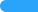 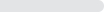 B.教学大纲 (答案)2970.73%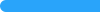 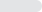 C.教学方案12.44%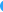 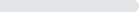 D.教学策略00%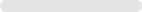 选项小计比例A.廉洁从教921.95%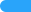 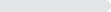 B.热爱学生1024.39%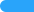 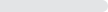 C.锐意创新00%D.依法执教 (答案)2253.66%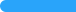 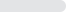 选项小计比例A.前摄和干扰抑制24.88%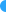 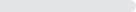 B.倒摄和干扰抑制37.32%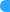 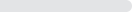 C.前摄和消退抑制49.76%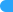 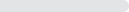 D.前摄和倒摄抑制 (答案)3278.05%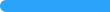 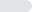 选项小计比例A.6±137.32%B.6±2512.2%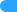 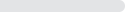 C.7±1512.2%D.7±2 (答案)2868.29%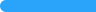 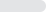 选项小计比例A.物质文化12.44%B.校园文化1331.71%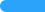 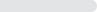 C.制度文化49.76%D.精神或观念文化 (答案)2356.1%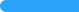 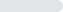 